Проект по познавательно – поисковой    деятельности в средней группе. 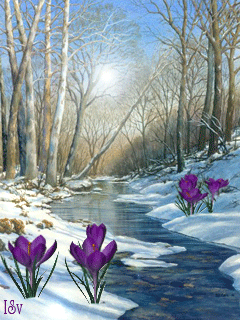  Экологическая тропа.  ВЕСНАУчастники: воспитатель, родители, дети.Вид: познавательный, средней продолжительности.Сроки реализации: с 1апреля  по 25 маяЦель: формирование начальных знаний о природоохранной деятельности человека; развитие любознательности детей; воспитание бережного отношения к природе             Задачи:1. Формировать природоведческие знания детей.                                                                                                                               2. Развивать любознательность детей через практическую деятельность  в природе в зимний период.                                                                                                                      3. Воспитывать чувство бережного отношения к природе вокруг нас.4. Приобщить к деятельности родителей.Интеграция образовательных областей: познание, коммуникация, физическое развитие, художественно-эстетическое развитие, чтение художественной литературы.Предполагаемые результаты:1. Усвоение детьми необходимых знаний по теме.2. Вовлечение родителей в педагогический процесс.                  Подготовительный этапСодержательный этапЗаключительный этап                      Фото – отчёт по проекту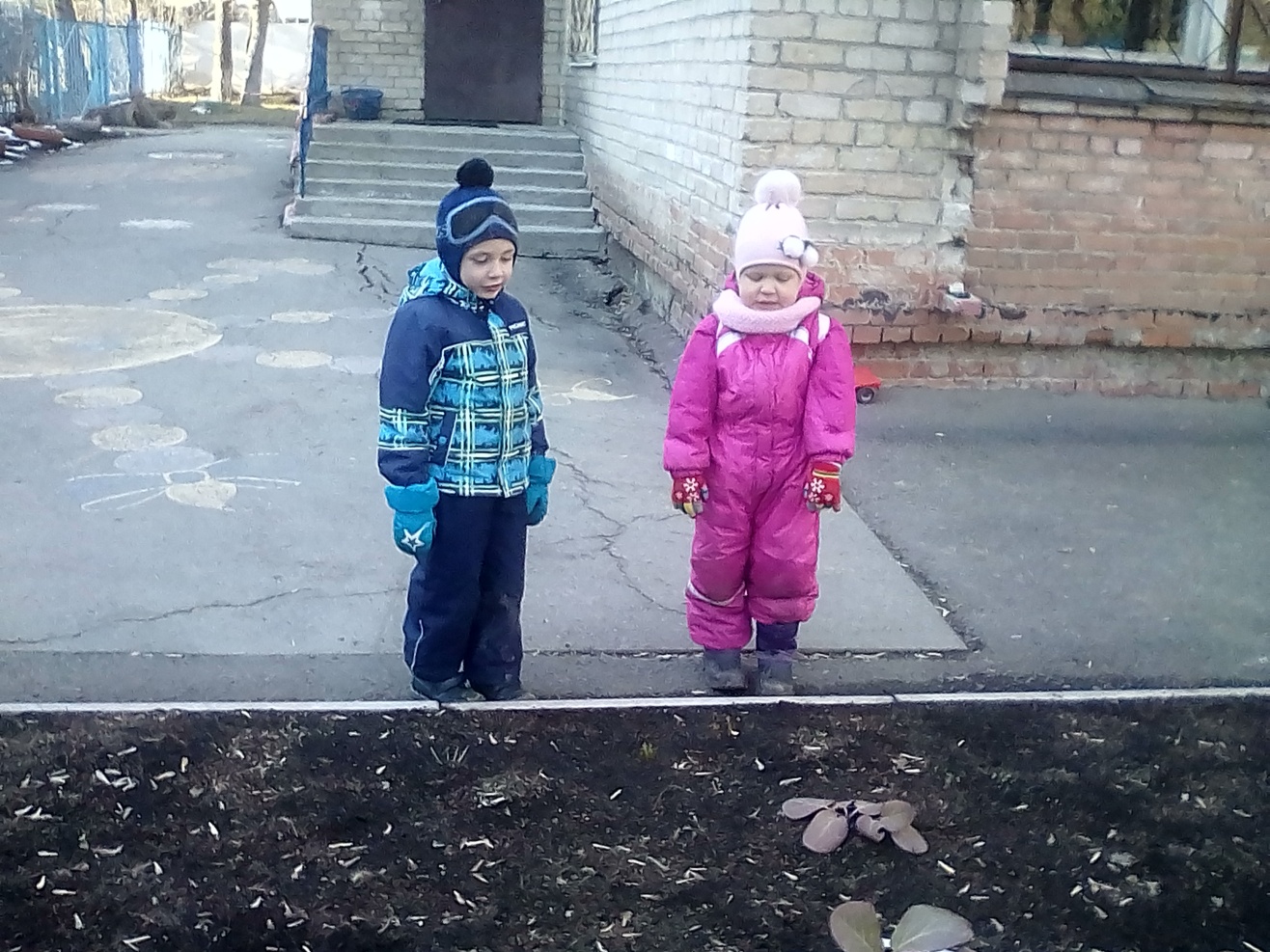 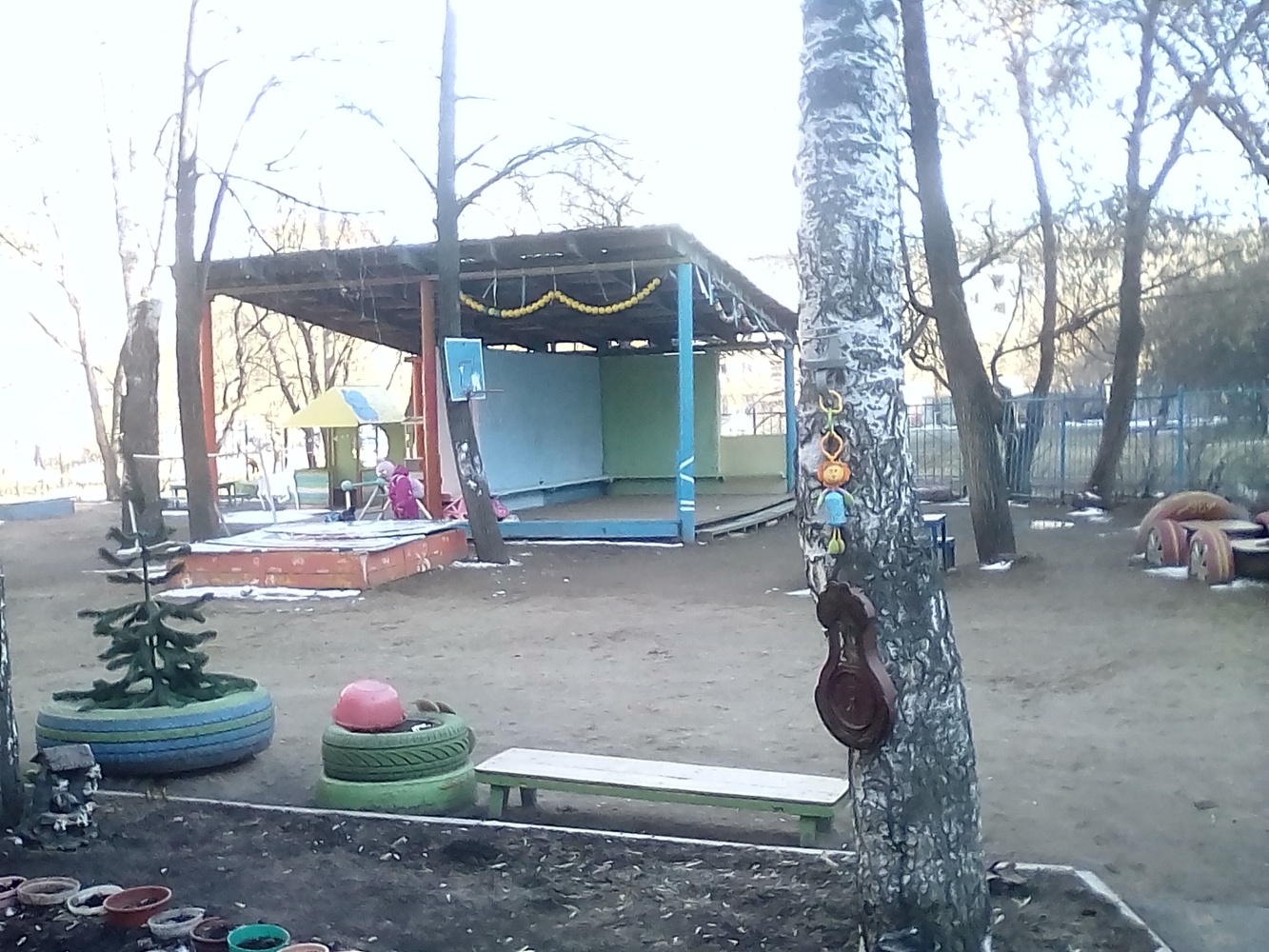 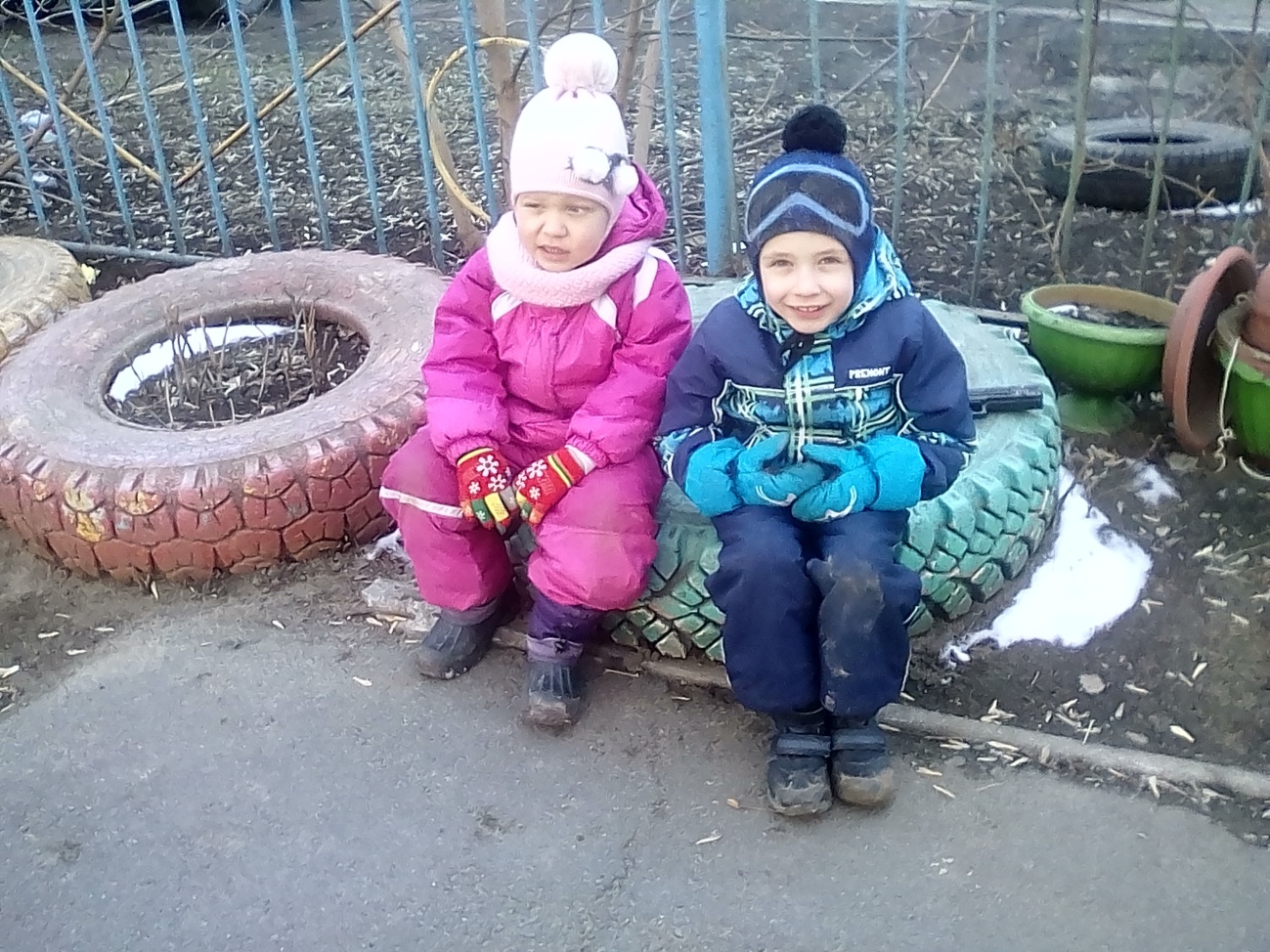 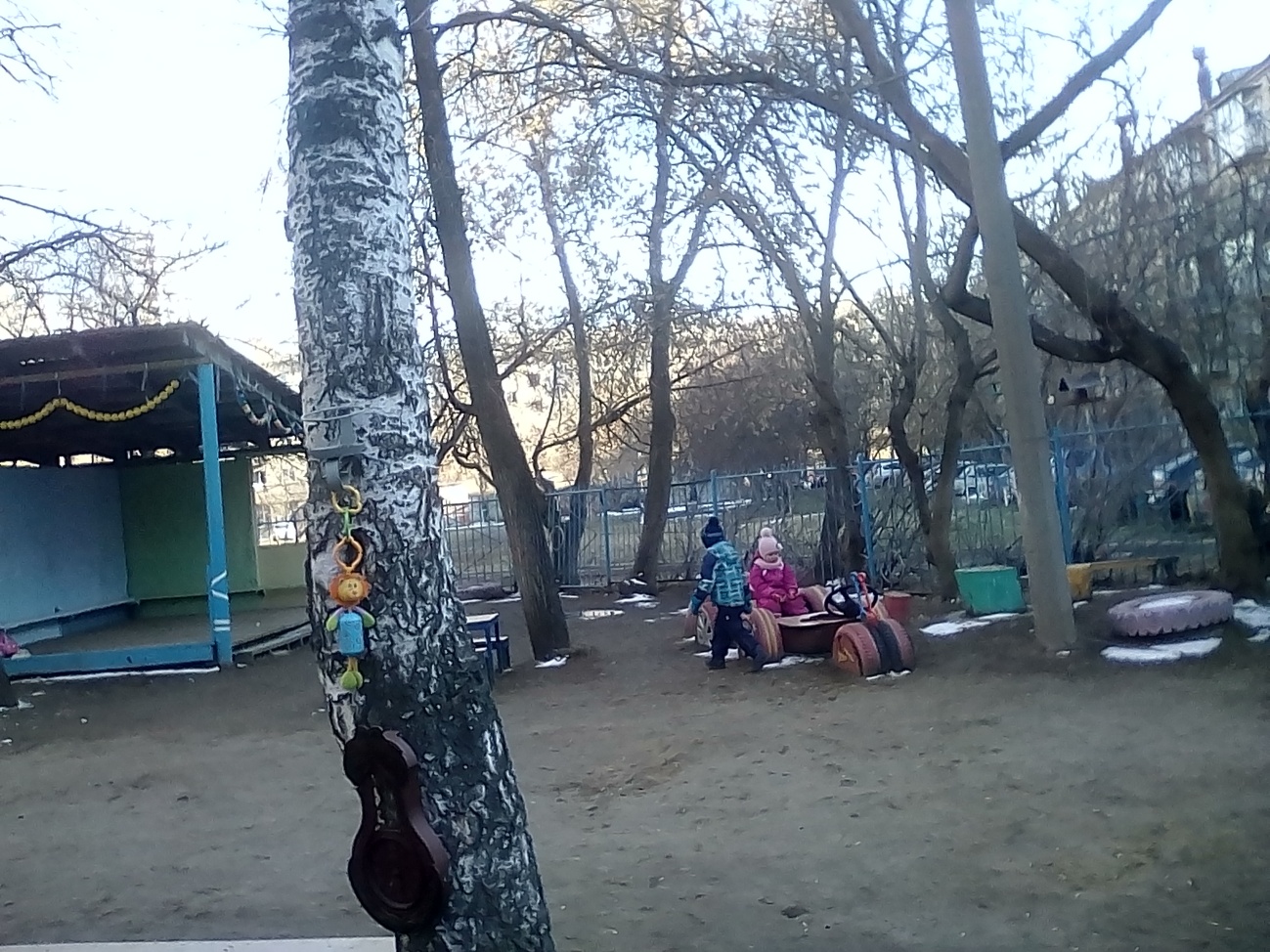 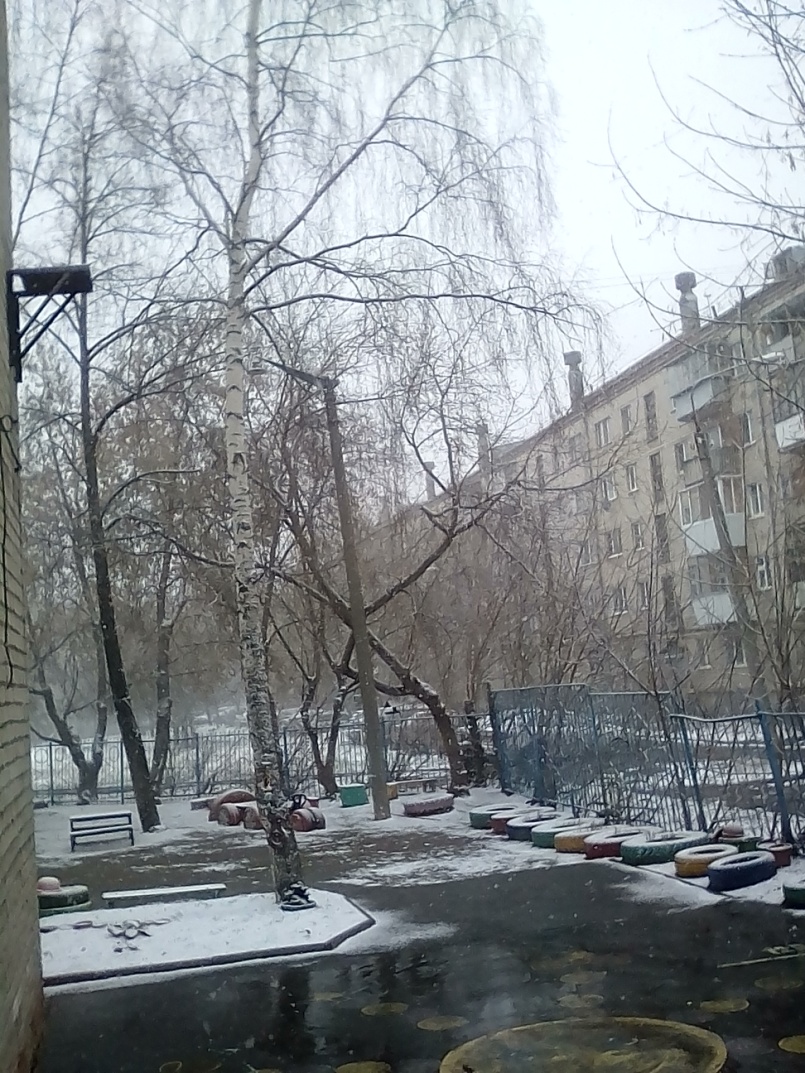 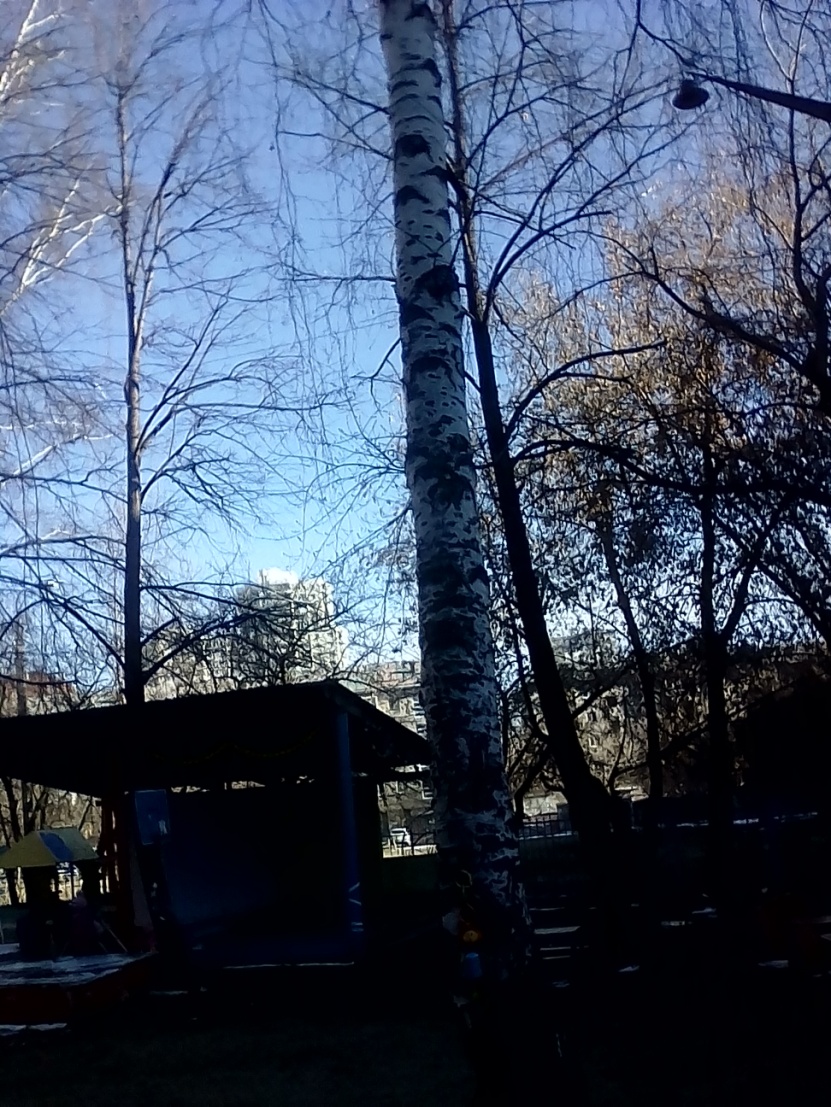 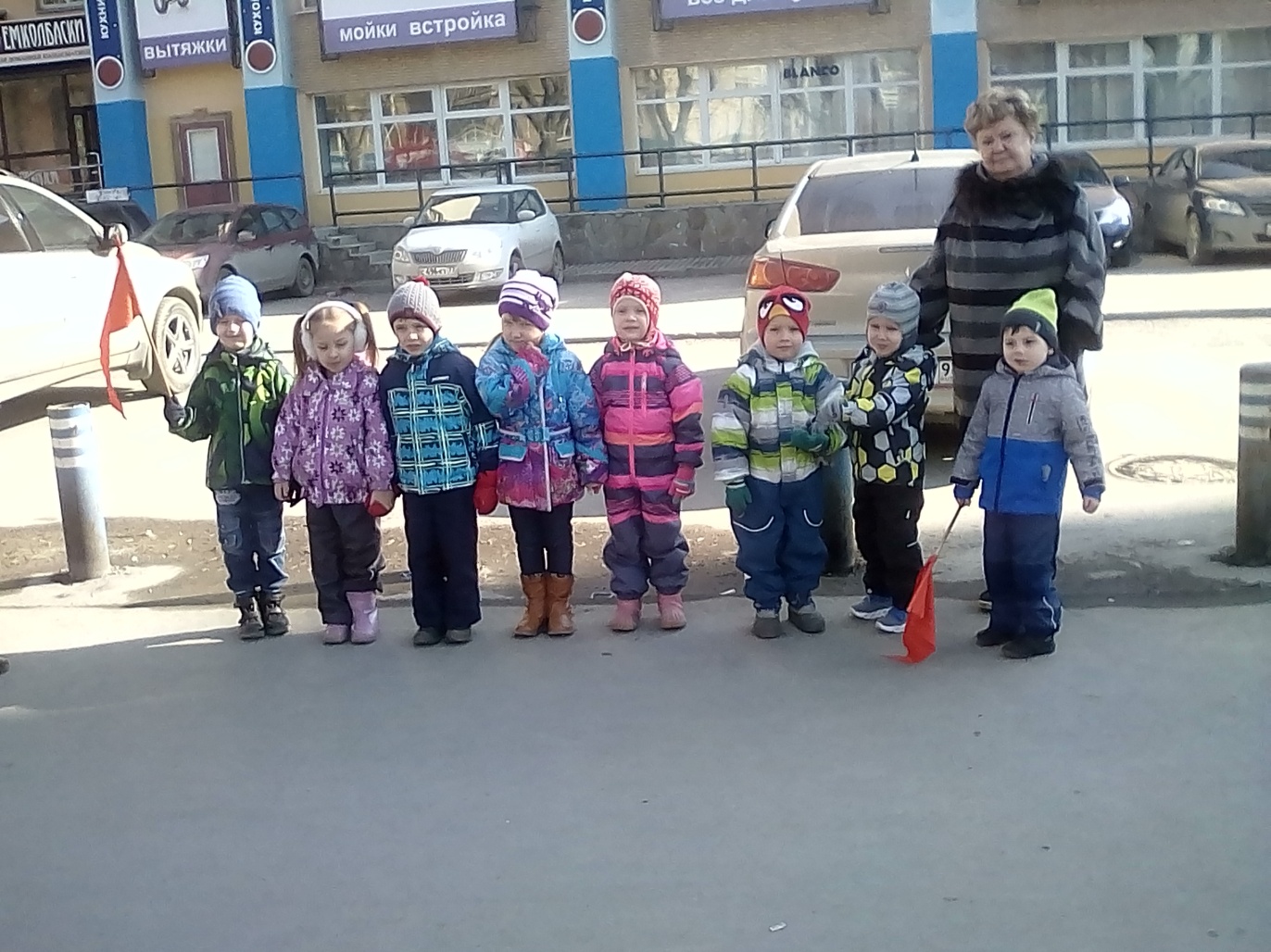 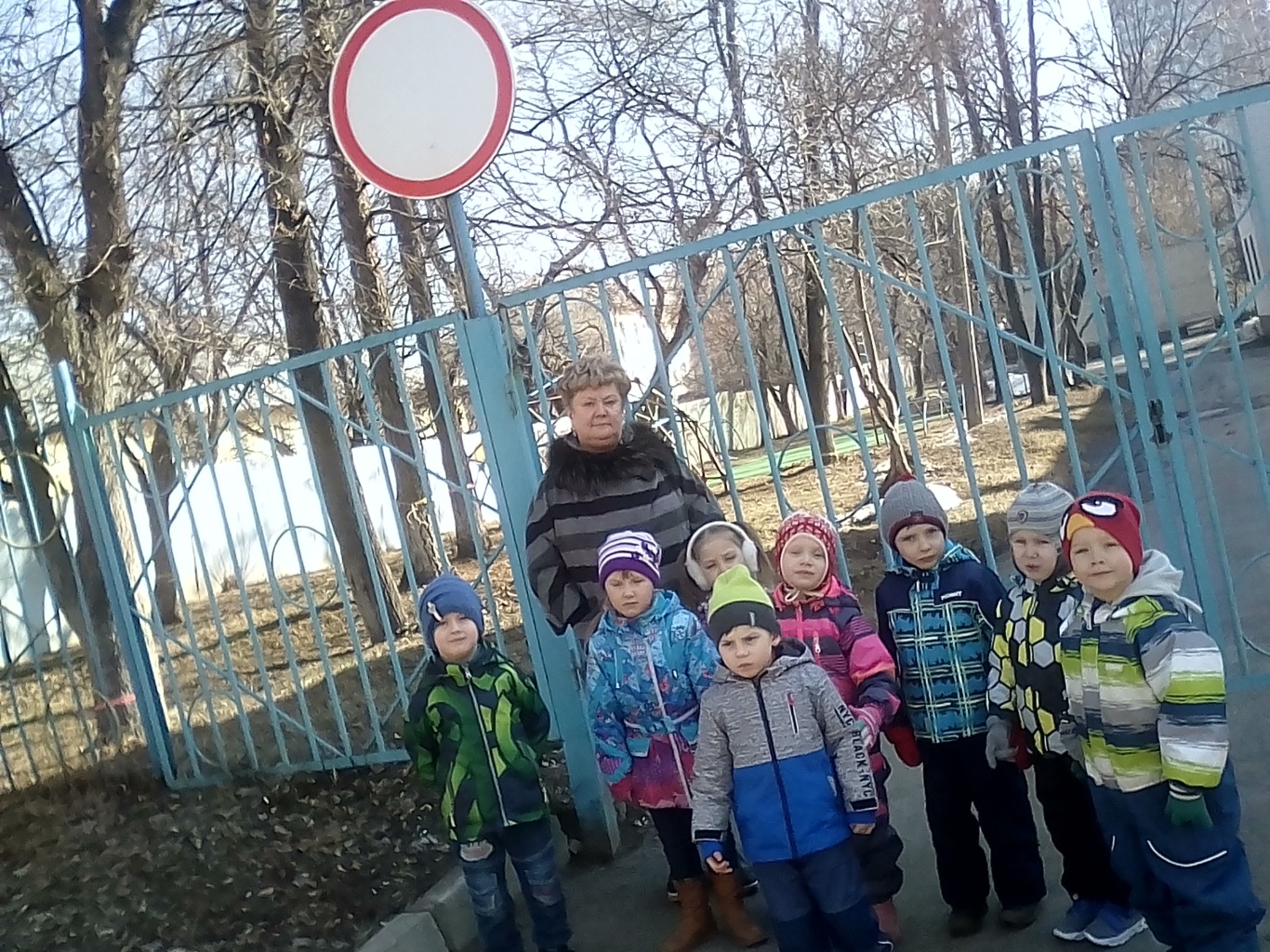 Вид деятельностиЗадачи1. Подбор художественной и методической литературы, иллюстраций по теме «Весна»Информационно-методическое обеспечение проекта2. Консультация для родителей: «Сосульки», «Гололёд» Знакомство родителей с задачами проекта.3. Подготовка необходимого материалаВовлечение родителей в педагогический процесс4. Беседа о природеОпределить представления детей по темеВид деятельностиЗадачи1. Д/и «Растительный мир зимой», «Животный мир в весенний период»Дать детям представление о  растительном и животном мире2.Чтение сказок и стихов о весенних  явленияхЗакрепить знания детей о приметах весны3. Рассматривание картинок и иллюстраций «Весна на дворе»Расширить знания детей о природе и весенних явлениях. Познакомить с картинами русских художников4.Составление рассказов по картинкам о веснеРазвивать речь детей5. Аппликация «Первые листочки» Учить составлять композицию из готовых деталей, свободно располагая их на листе6. Рисование «Грачи прилетели»Учить рисовать птиц7. Подвижные, дидактические, театрализованные игры по теме Развивать коммуникативные способности детейВид деятельностиЗадачи1. РефлексияВместе с детьми обсудить итоги реализации проекта2.Выставки работ Воспитывать гордость за свои успехи3. Презентация проекта Ознакомление родителей с результатами работы по проекту на сайте сада4. Фото – отчёт о проектеПодведение итогов